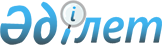 О проекте Указа Президента Республики Казахстан "Об открытии Посольства Республики Казахстан в Государстве Кувейт"Постановление Правительства Республики Казахстан от 15 января 2014 года № 4      Правительство Республики Казахстан ПОСТАНОВЛЯЕТ:

      внести на рассмотрение Президента Республики Казахстан проект Указа Президента Республики Казахстан «Об открытии Посольства Республики Казахстан в Государстве Кувейт».      Премьер-Министр

      Республики Казахстан                    С. Ахметов Об открытии Посольства Республики Казахстан

в Государстве Кувейт      В целях укрепления дипломатических отношений Республики Казахстан с Государством Кувейт ПОСТАНОВЛЯЮ:

      1. Открыть в городе Эль-Кувейт (Государство Кувейт) Посольство Республики Казахстан.

      2. Правительству Республики Казахстан принять необходимые меры, вытекающие из настоящего Указа.

      3. Настоящий Указ вводится в действие со дня подписания.      Президент

      Республики Казахстан                     Н.Назарбаев
					© 2012. РГП на ПХВ «Институт законодательства и правовой информации Республики Казахстан» Министерства юстиции Республики Казахстан
				